VOP　メタバースイベントご報告〇開催日時 2023 年 3月 2日（水）1４時00分～15時00分〇開催学校；関西医大　枚方校　滝井校　刀根山支援学校〇参加人数 11名（小学校1年～中学校2年）
〇実施形式  メタバース空間(NTT　DOORプラットフォーム)にVOPイベント空間を設置　　　　　　生徒様はPCまたはipadにて接続 　　　　　　メタバースならではの取り組みとして、クイズを「〇」「×」の空間に移動して回答する事、アバターにペットボトル・レジ袋・マスクなど海ゴミを拾ってもらう体験を実施。普段動き周ることができない生徒が、アバター上で動き回ることができ、非常にイベントを楽しんでもらうことができた。〇当日の様子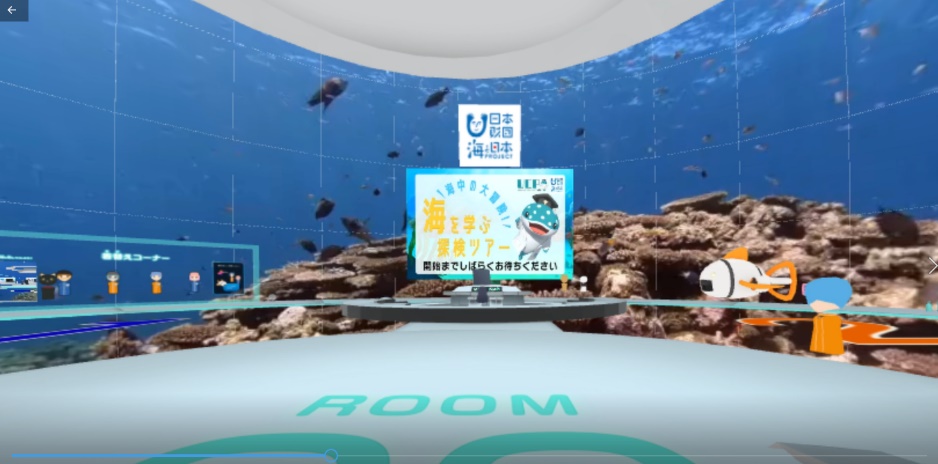 